Årsmöte Wisby City 2023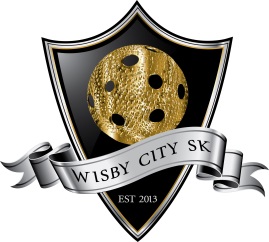 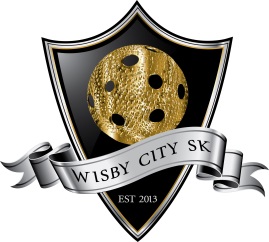 Datum: 2023-04-22 tid: 10:00Plats: Norrgatt Café Dagordning1. Mötets öppnade.2. Upprop och fastställande av röstlängd. 						____st.3. Har mötet utlysts på ett riktigt sätt?							Ja/Nej	4. Fastställande av dagordningen.						Godkänns/avslås5. Val av ordförande för mötet.							_________________6. Val av sekreterare för mötet.						_________________7. Val av justeringsmän som tillsammans med mötesordförande skall justera protokollet, tillika rösträknare. 				____________________ och _______________________8. Styrelsens årsberättelse och resultat- och balansräkning för det senasteverksamhetsåret. Se bilaga på årsmöte9. Revisorns berättelse över styrelsens förvaltning under senaste räkenskapsåret.Se bilaga på årsmöte10. Ges ansvarsfrihet för styrelsen för den tid som revisionen avser?		Ja / Nej11. Fastställande av medlemsavgift. 	_____ kr. för aktiv och _____ kr. för passiv medlem.12. Fastställande av verksamhetsplan och budget för kommande verksamhetsår. 13. Val av styrelsens representanter enligt schema:Post 				Sittande			Omvalsperiod		 Vald personOrdförande/firmatecknare 	Urban Sandgren 			1år/2023		Ledamot 1			Peter Ruberg			2år/2024		(David Söderberg)Ledamot 2 / sekreterare	    	Magnus Pettersson		2år/2024			Kassör/firmatecknare		Ulrica Andersson	 		2år/2023		Sittande?	Ledamot 3 sponsoransvarig	Niklas Palm			2år/2024		Ledamot 4 			Tord Persson			2år/2023		(Tord)Ledamot 5			Monika Palm			2år/2023 		(Mattias?)Revisor 			Eva Sandgren	 		1år/2024		(Eva) 		Valberedning 1 och sammankallande			    	Micke Klintalm	 		1år/2023		Micke?Valberedning 2		   	Vakant				1år/			Saknas	Firmatecknare är ordförande och kassör var och en för sig.14. Behandling av förslag som väckts av styrelsen eller inlämnats till styrelsen avsektionsstyrelse eller röstberättigad medlem minst 7 dagar innan årsmötet.15. Övriga frågor______________________________________________________________________________________________________________________16. Mötets avslutandeSekreterare 				Justeringsman 1 			Justeringsman 2____________________		__________________ 		____________________